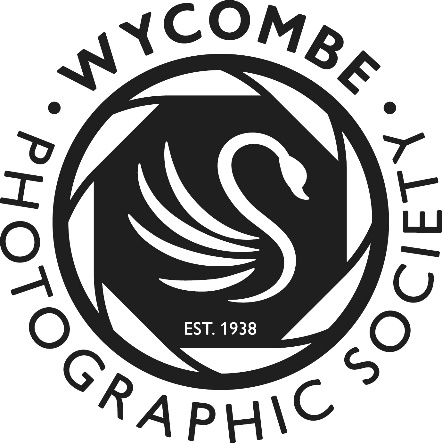 Wycombe Photographic Society Autumn Exhibition 2021Entry Form for Prints    AUTHORS NAME:____________________________________________________Prints may be entered in the following sectionsPrints may be entered in the following sectionsLandscapeLANNatureNATCreativeCRECultivated flowers/plantsFLRSeriesSERStreet PhotographySPPeople/PortraitsPEORecordRECPrintTitleSection codeShort Listed Y/NPrice (Minimum £35)12345678